Table of Contents1	Introduction	31.1	Subsea Cables	31.2	Wind Farm Positional Data	42	Key Contacts	43	Notice to Mariners Summary:	54	Race Bank – Notice to Mariners	64.1	Lighting and Marking Status	64.2	Other Operations	65	Westermost Rough – Notice to Mariners	75.1	Lighting and Marking Status	75.2	Other Operations	76	Lincs – Notice to Mariners	86.1	Lighting and Marking Status	86.2	Other Operations	86.2.1	LS51 & LS75 Gearbox Exchange	87	Gunfleet Sands – Notice to Mariners	117.1	Lighting and Marking Status	117.2	Other Operations	117.2.1	Transition Piece Maintenance (paint campaign).	118	Hornsea One – Notice to Mariners	128.1	Lighting and Marking Status	128.2	Other Operations	128.2.1	Post construction Survey	12IntroductionØrsted is an offshore wind farm owner and operator with ten operational wind farms in UK waters. Of these ten, the following offshore wind farms are located off the East Coast of England:Gunfleet Sands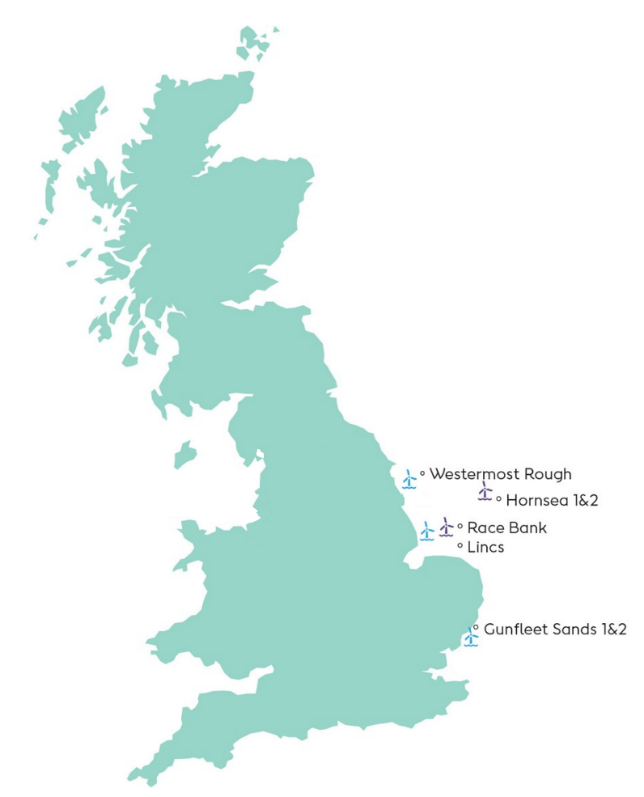 Westermost RoughRace BankLincsHornsea OneThe purpose of this monthly Notice to Mariners (NtM) is to ensure that mariners are aware of any non-routine operations across the East Coast assets that could pose a risk to other sea users. Safety is paramount to Ørsted and this notice should assist in ensuring that both mariners and the Ørsted operational team can operate safely offshore. This NtM will provide:A regular, clear and consistent overview of non-routine operations Updates relating to lighting and markingKey contact details Access to detailed site information and figuresClarity on when Safety Zones and recommended safe separation distances are in force or requestedThis Notice to Mariners will not provide:Information relating to routine maintenance carried out by Crew Transfer Vessels (CTV) or Service Operation Vessels (SOV). Any information relating to export cablesAny information relating to offshore wind farms currently in development, construction or not operated by Ørsted Subsea CablesSubsea cables are installed across each offshore wind farm and are marked on the KIS ORCA charts referenced in Section 1.2. Please note the following advice from NP 100 The Mariners Handbook “Every care should be taken to avoid anchoring, trawling, fishing, dredging, drilling, or carrying out any other activity in the vicinity of cables which might damage them.” This warning is repeated on all admiralty charts. Wind Farm Positional DataKIS ORCA Awareness Charts (including the layout and coordinates) and Fishing Plotter Files of the offshore assets referenced in this NtM can be found via the KIS ORCA website: http://www.kis-orca.eu/downloads#.XWUTQUxFwjZ. Should mariners require further information or any data in a format that can be used in a plotter or other device, please contact the Company Fisheries Liaison Officer, listed in Section 2 below.Key ContactsFor further information on any of the activities listed within this notice, please use the contact details listed below.Company Fisheries Liaison OfficerThe Ørsted Company Fisheries Liaison Officer can be contacted using the details below:Courtney FrenchEmail: CONFR@Orsted.co.ukNotice to Mariners Summary:* Formal 500m safety zone in place ° Licensable activity** 500m safety distance requested *** 200m safety distance requested Race Bank – Notice to MarinersLighting and Marking StatusThe lighting and/ or navigational warning systems are currently operational. No planned outages.Other OperationsN/AWestermost Rough – Notice to MarinersLighting and Marking StatusThe lighting and/ or navigational warning systems are currently operational. No planned outages.Other OperationsFigure 2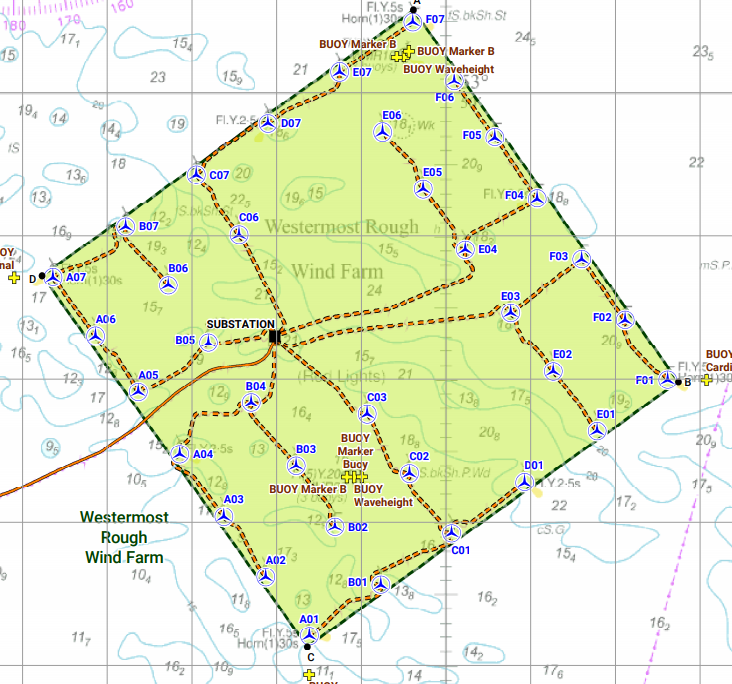 Table 2Lincs – Notice to MarinersLighting and Marking StatusThe lighting and/ or navigational warning systems are currently operational. No planned outages.Other Operations LS51 & LS75 Gearbox ExchangeExchange of gearbox’s at LS51 and LS75, expected on Lincs Windfarm 11th for a duration of 10 days weather permitting. The Jack Up Vessel Wind Pioneer will be operating a 500m Safety Zone for the duration of the works at LS51 and LS75.Vessel InformationFigure 3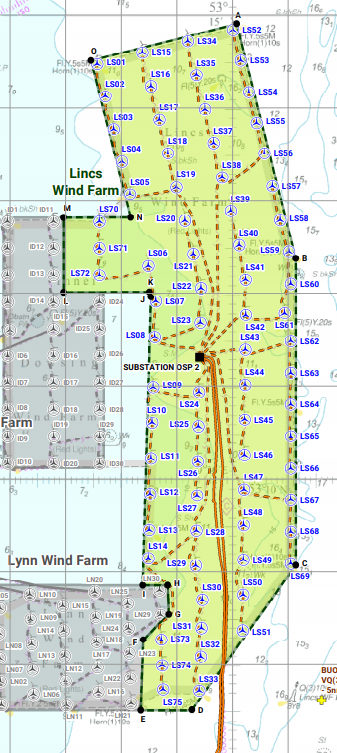 Table 2Entry Points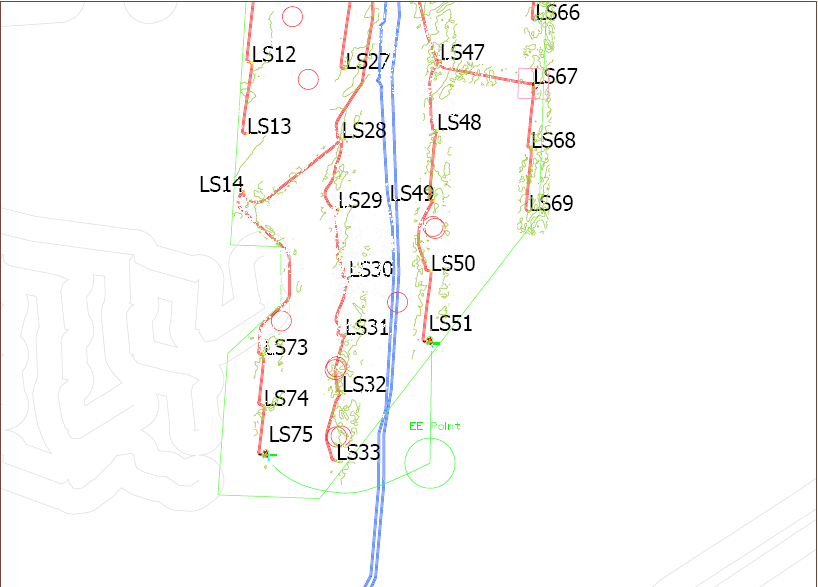 Gunfleet Sands – Notice to MarinersLighting and Marking StatusThe lighting and/ or navigational warning systems are currently operational. No planned outages.Other Operations  Transition Piece Maintenance (paint campaign).Transition Piece maintenance will be undertaken on all WTG’s on GFS01 + GFS02 from the 22nd March for a provisional 3 months. Sequence of locations and dates are unavailable as works will be weather dependant and coordinated to ensure no conflict with routine maintenance operations. We request Mariners observe a safe distance from the affected turbine(s) while works are being carried out.The CTV “WEM 1” will act as Guard Vessels during the maintenance programme with the vessel broadcasting the Turbine ID, establishment/cancellation of the safety zones and seeking contact with marine traffic approaching or nearing the areas on VHF Channel 16 and 12. Vessel InformationHornsea One – Notice to Mariners Lighting and Marking StatusThe lighting and/ or navigational warning systems are currently operational. No planned outages.Other OperationsPost construction SurveyWe have ongoing Post construction surveys within the Hornsea One Offshore Windfarm and the array cable to shore. The Breaker is currently onsite conducting the survey (02/02/2021) with the Deep Seapal expected to arrive 1 week later.Planned duration is for 14 days with surveys conducted around WTG’s and as close to shore as the vessel can go.Vessel InformationSurvey Area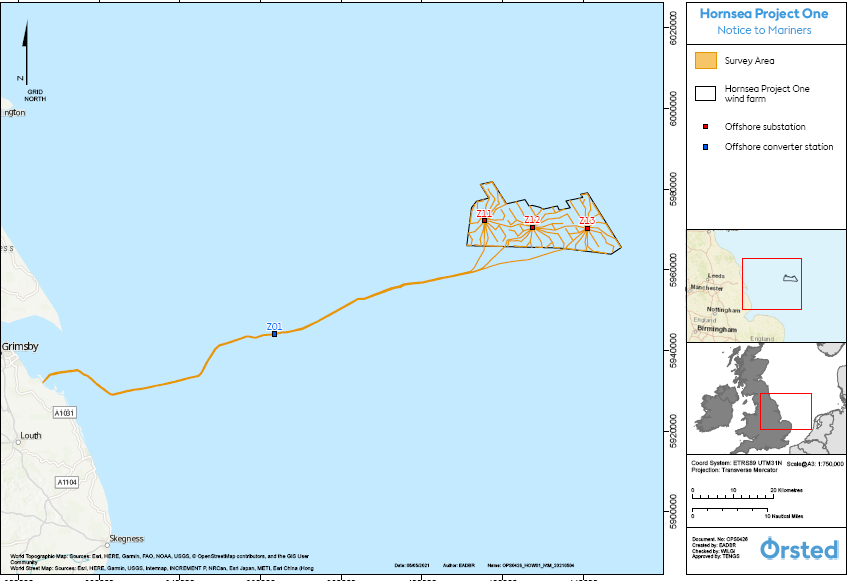 Ørsted - East Coast Operational AssetsNotice to MarinersPeriod of Notice: June 2021Version: Issue 3SiteØrsted Mailbox/ Offshore CoordinationFisheries Industry RepresentativeRace BankPhone: 07826 943808Email: rowoffshorec@orsted.co.ukAdy WoodsPhone: 07468 898948Email: firwoods@hotmail.comWestermost RoughPhone: 07867 674941Email: wmroffshorec@orsted.co.ukGuy PascoPhone: 07880 362082Email: guy@seascopefisheries.co.ukLincsPhone: 07766443319Email: lincsoffshorec@orsted.co.ukAdy WoodsPhone: 07468 898948Email: firwoods@hotmail.comGunfleet SandsPhone: 07766443319Email: lincsoffshorec@orsted.co.ukMerlin JacksonPhone: 07989 520484Email: merlinjackson@btinternet.comHornsea One Phone: 07775005465Email: HOWoffshoreC@orsted.co.ukNick GarsidePhone: 07538 827013Email: nick.garside@live.co.ukSiteLighting and Marking StatusSurveyJack-Up VesselOther WorksRace BankD01 Foghorn inactiveYesNoneNoneWestermost RoughOKYesNoneNone LincsOKYesNoneLS51 & LS75 Gearbox Exchange *Gunfleet SandsOKNoneNoneTP paint campaign°Hornsea OneOKNoneYesPost Construction Survey ***WTG IDDegrees, Decimal MinutesDegrees, Decimal MinutesWTG IDLatitudeLongitudeE0753°50.144’N00°08.744’EGeneral InformationGeneral InformationVessel PictureNameWind Pioneer 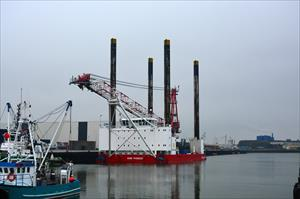 FlagDanish Year Built2010MMSI Number219017684Call SignOWLA2Vessel Contact DetailsVessel Contact DetailsBridge+45 21822180Party ChiefMaster on Wind Pioneer EmailMaster.windpioneer@ziton.eu WTG IDDegrees, Decimal MinutesDegrees, Decimal MinutesWTG IDLatitudeLongitudeLS5153°08.365’N00°30.183’NLS7553°07.726’N00°28.754’NGeneral InformationGeneral InformationVessel PictureNameWem 1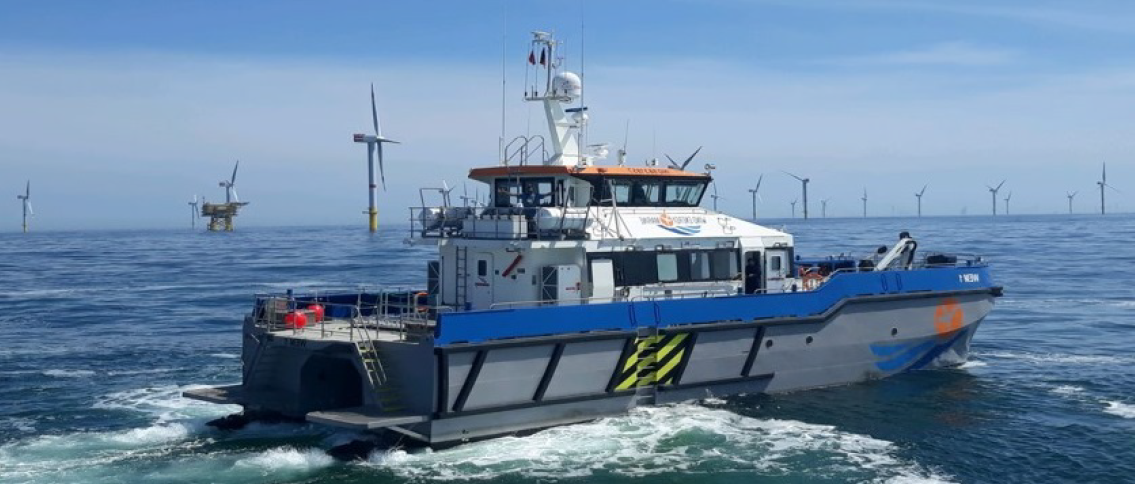 FlagUnited KingdomYear Built2018MMSI Number232013884Call SignVessel Contact DetailsVessel Contact DetailsBridge+44 (0) 7944 886553Party ChiefEmailwem1@windenergymarine.com General InformationGeneral InformationVessel PictureNameBreaker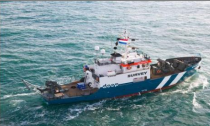 FlagPanamaYear Built1956MMSI Number371150000Call SignHP-4641Vessel Contact DetailsVessel Contact DetailsBridge+31 61 536 7813Party ChiefRein Ritsema.+31 61 515 5713EmailBreakersurvey57@gmail.comGeneral InformationGeneral InformationVessel PictureNameDeep Seapal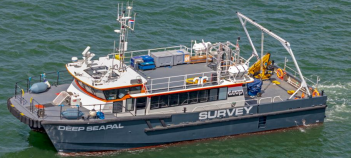 FlagUnited KingdomYear BuiltMMSI Number235089472Call Sign2EZU7Vessel Contact DetailsVessel Contact DetailsBridge+31 61 322 1213Party ChiefTom Colston+31 61 248 0212Emaildeepseapal@deepbv.nl